INFORMACION PRESUPUESTARIA POR DEPENDENCIA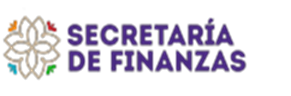 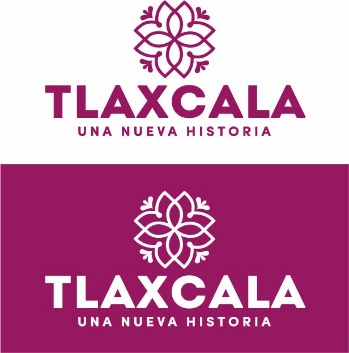 DEPENDENCIA O ENTIDADDEPENDENCIA O ENTIDAD73. SECRETARÍA DE BIENESTAR73. SECRETARÍA DE BIENESTAR73. SECRETARÍA DE BIENESTARPARTIDACONCEPTOAPROBADODEVENGADOEJERCIDOPRIMER TRIMESTRESEGUNDO TRIMESTRETERCER TRIMESTRECUARTO TRIMESTRE1000SERVICIOS PERSONALES1131SUELDOS A FUNCIONARIOS4,152,197.004,161,070.314,161,070.31994,355.431,086,662.121,040,026.381,040,026.381132SUELDOS AL PERSONAL8,631,222.008,632,456.558,632,456.552,052,692.722,261,123.972,157,976.462,160,663.401133SUELDOS A TRABAJADORES3,130,608.003,146,233.643,146,233.64748,570.32826,421.71783,744.97787,496.641134SUELDOS INTERINOS116,044.00112,874.15112,874.1523,331.4931,410.3429,066.1629,066.161211HONORARIOS ASIMILABLES A SALARIOS5,416,029.008,976,075.728,976,075.721,893,943.362,338,907.512,297,278.242,445,946.611212ADICIONES A LOS HONORARIOS ASIMILABLES A SALARIOS609,304.00608,250.76608,250.76125,042.29127,973.52134,737.60220,497.351312PRIMA QUINQUENAL A TRABAJADORES265,593.00266,911.93266,911.9364,464.4268,994.0466,562.9566,890.521314ASIGNACIÓN DE QUINQUENIO TRABAJADORES18,839.0018,560.9418,560.944,572.484,595.344,683.484,709.641321PRIMA VACACIONAL A FUNCIONARIOS415,221.00412,880.85412,880.8599,435.06100,816.95106,314.42106,314.421322PRIMA VACACIONAL AL PERSONAL431,562.00430,265.02430,265.02103,059.05104,784.95110,497.70111,923.321323PRIMA VACACIONAL A TRABAJADORES156,528.00156,097.49156,097.4937,428.7938,169.0240,249.8440,249.841326GRATIFICACIÓN FIN DE AÑO FUNCIONARIOS922,710.00941,393.84941,393.84220,967.19224,037.50236,253.52260,135.631327GRATIFICACIÓN FIN DE AÑO AL PERSONAL959,023.00987,275.40987,275.40229,021.07232,855.64245,549.34279,849.351328GRATIFICACIÓN FIN DE AÑO A TRABAJADORES347,845.00355,924.15355,924.1583,174.5784,819.6489,444.1298,485.821341COMPENSACIONES Y OTRAS PRESTACIONES A FUNCIONARIOS30,000.0030,000.0030,000.007,500.007,500.007,500.007,500.001342COMPENSACIONES AL PERSONAL90,000.0085,000.0085,000.0015,000.0025,000.0022,500.0022,500.001431CUOTAS SEGURO DE RETIRO A FUNCIONARIOS764,356.00729,056.38729,056.38183,084.70181,990.56181,990.56181,990.561432CUOTAS SEGURO DE RETIRO AL PERSONAL234,898.00223,350.12223,350.1255,824.5955,876.3755,721.0055,928.161441CUOTAS SEGURO DE VIDA A FUNCIONARIOS276,000.00226,011.51226,011.510.000.000.00226,011.511442CUOTAS SEGURO DE VIDA AL PERSONAL644,000.00527,360.17527,360.170.000.000.00527,360.171443CUOTAS SEGURO DE VIDA A TRABAJADORES230,000.00188,342.92188,342.920.000.000.00188,342.921531MES PREJUBILATORIO2,662.000.000.000.000.000.000.001541AYUDA PARA PASAJES41,064.0041,012.7041,012.7010,266.0010,266.0010,214.7010,266.001542APOYO CANASTA31,512.0011,111.0011,111.000.0011,111.000.000.001546DÍAS ECONÓMICOS A TRABAJADORES78,266.0071,597.1671,597.1671,597.160.000.000.001549INCENTIVO AL AHORRO DE LOS FUNCIONARIOS1,275,362.001,240,783.731,240,783.73311,557.67309,742.02309,742.02309,742.02154AINCENTIVO AL AHORRO DEL PERSONAL516,527.00504,796.80504,796.80126,299.97126,231.25125,958.21126,307.37154BINCENTIVO AL AHORRO DE LOS TRABAJADORES52,212.0052,152.2552,152.2513,053.5413,053.5412,991.6313,053.54154CINCENTIVO AL AHORRO DE LOS INTERINOS2,546.002,397.632,397.63537.52587.03636.54636.54154DANIVERSARIO DÍA DEL TRABAJO13,845.0013,845.6013,845.600.0013,845.600.000.00154KSERVICIO MÉDICO A FUNCIONARIOS225,000.00118,958.72118,958.7220,497.279,263.3189,198.140.00154LSERVICIO MEDICO AL PERSONAL699,996.00550,114.16550,114.16114,096.1896,348.77339,669.210.00154MSERVICIO MÉDICO A TRABAJADORES374,997.00491,265.94491,265.9487,827.1263,080.43340,358.390.001551APOYOS A LA CAPACITACIÓN DE LOS SERVIDORES PÚBLICOS28,407.0028,370.8528,370.857,101.607,101.607,066.057,101.601591CUOTAS DESPENSA A FUNCIONARIOS791,803.00791,864.38791,864.38188,114.30207,848.00197,951.04197,951.041592CUOTAS DESPENSA AL PERSONAL1,847,541.001,845,689.681,845,689.68436,944.11485,982.09461,152.64461,610.841593CUOTAS DESPENSA A TRABAJADORES659,838.00659,012.04659,012.04155,680.80174,237.60164,134.44164,959.201594CUOTAS DESPENSA INTERINOS32,992.0032,008.9832,008.986,573.198,939.878,247.968,247.961597DESPENSA ESPECIAL DE FIN DE AÑO AL PERSONAL516,528.00520,522.38520,522.38123,493.62125,415.05132,252.56139,361.151598DESPENSA ESPECIAL DE FIN DE AÑO A TRABAJADORES260,883.00260,160.78260,160.7862,380.8763,614.5567,082.6867,082.681599PERCEPCIÓN COMPLEMENTARIA FUNCIONARIOS4,152,196.004,161,070.314,161,070.31994,355.431,086,662.121,040,026.381,040,026.38159BOTRAS PERCEPCIONES A FUNCIONARIOS565,158.00483,381.94483,381.9482,862.7584,014.3488,595.60227,909.25159COTRAS PERCEPCIONES AL PERSONAL406,616.00418,214.75418,214.7565,300.5066,524.0670,038.84216,351.35159DOTRAS PERCEPCIONES A TRABAJADORES589,821.00396,572.00396,572.0020,793.70278,314.0022,360.8475,103.46159EOTRAS PERCEPCIONES A INTERINOS3,385.001,634.521,634.52383.75425.45412.66412.66159FAPORTACIÓN A PENSIONES DE FUNCIONARIOS747,396.00748,994.99748,994.99178,984.73195,599.82187,205.22187,205.22159GAPORTACIÓN A PENSIONES DEL PERSONAL1,553,619.001,555,109.491,555,109.49370,748.26407,003.91388,436.84388,920.48159HAPORTACIÓN A PENSIONES POR TRABAJADORES563,510.00566,324.27566,324.27134,743.68148,756.87141,074.20141,749.52159JBONO ANUAL A FUNCIONARIOS692,033.00688,134.61688,134.61165,725.29168,028.28177,190.52177,190.52159KBONO ANUAL AL PERSONAL202,741.00201,318.00201,318.0048,271.5649,226.2851,910.0851,910.08159MBONO ANUAL INTERINOS9,670.009,807.119,807.112,302.432,552.642,476.022,476.021711ESTÍMULOS POR AÑOS DE SERVICIO3,700.003,700.003,700.000.003,700.000.000.00TOTAL 1000  SERVICIOS PERSONALES TOTAL 1000  SERVICIOS PERSONALES 44,783,805.0047,685,318.6247,685,318.6210,741,960.5312,019,414.6612,046,480.1512,877,463.282000MATERIALES Y SUMINISTROS2111MATERIALES, ÚTILES Y EQUIPOS MENORES DE OFICINA1,209,504.00149,760.65149,760.650.00122,714.029,862.9417,183.692121MATERIALES Y ÚTILES DE IMPRESIÓN Y REPRODUCCIÓN21,342.005,523.695,523.690.001,559.040.003,964.652141MATERIALES, ÚTILES Y EQUIPOS MENORES DE TECNOLOGÍAS DE LA INFORMACIÓN Y COMUNICACIONES42,603.00114,046.10114,046.100.0071,738.053,442.8338,865.222151MATERIAL IMPRESO E INFORMACIÓN DIGITAL74,696.002,900.002,900.000.000.002,900.000.002161MATERIAL DE LIMPIEZA92,303.0013,675.0113,675.011,999.613,828.003,862.803,984.602211PRODUCTOS ALIMENTICIOS PARA PERSONAS97,409.0092,878.5992,878.592,988.1632,772.7223,262.0033,855.712231UTENSILIOS PARA EL SERVICIO DE ALIMENTACIÓN3,000.00298.00298.000.000.000.00298.002421CEMENTO Y PRODUCTOS DE CONCRETO0.00219.00219.000.000.00219.000.002461MATERIAL ELÉCTRICO Y ELECTRÓNICO80,162.008,665.428,665.420.004,480.023,990.40195.002491OTROS MATERIALES Y ARTÍCULOS DE CONSTRUCCIÓN Y REPARACIÓN12,269.001,866.271,866.270.00249.01571.461,045.802531MEDICINAS Y PRODUCTOS FARMACÉUTICOS9,288.000.000.000.000.000.000.002541MATERIALES, ACCESORIOS Y SUMINISTROS MÉDICOS45,642.000.000.000.000.000.000.002561FIBRAS SINTÉTICAS, HULES, PLÁSTICOS Y DERIVADOS0.00917.42917.420.000.000.00917.422611COMBUSTIBLES, LUBRICANTES Y ADITIVOS1,262,646.001,250,649.601,250,649.60178,899.20368,436.67345,015.01358,298.722711VESTUARIO Y UNIFORMES0.0053,915.8253,915.820.0053,915.820.000.002911HERRAMIENTAS MENORES3,500.00187.50187.500.000.000.00187.502921REFACCIONES Y ACCESORIOS MENORES DE EDIFICIOS3,000.00293.16293.160.000.00293.160.002941REFACCIONES Y ACCESORIOS MENORES DE EQUIPO DE CÓMPUTO Y TECNOLOGÍAS DE LA INFORMACIÓN8,111.002,800.002,800.000.002,800.000.000.002961REFACCIONES Y ACCESORIOS MENORES DE EQUIPO DE TRANSPORTE312,600.00662,720.35662,720.350.0086,898.02111,579.10464,243.232991REFACCIONES Y OTROS ACCESORIOS MENORES DE OTROS BIENES MUEBLES0.008,980.578,980.570.006,864.072,116.500.00TOTAL 2000 MATERIALES Y SUMINISTROSTOTAL 2000 MATERIALES Y SUMINISTROS3,278,075.002,370,297.152,370,297.15183,886.97756,255.44507,115.20923,039.543000SERVICIOS GENERALES3111ENERGÍA ELÉCTRICA226,838.00143,213.00143,213.0029,730.0032,566.0035,091.0045,826.003131AGUA51,600.0035,918.6135,918.610.0013,847.615,754.0016,317.003141TELEFONÍA TRADICIONAL206,088.00195,589.72195,589.7222,140.6249,360.1516,715.40107,373.553171SERVICIOS DE ACCESO DE INTERNET, REDES Y PROCESAMIENTO DE INFORMACIÓN324,875.00130,190.89130,190.8916,069.9257,484.3424,617.3932,019.243181SERVICIOS POSTALES Y TELEGRÁFICOS0.00602.85602.850.00313.13289.720.003221ARRENDAMIENTO DE EDIFICIOS960,000.00943,999.92943,999.92235,999.98235,999.98195,999.98275,999.983231ARRENDAMIENTO DE MOBILIARIO Y EQUIPO DE ADMINISTRACIÓN, EDUCACIONAL Y RECREATIVO500,649.001,103,403.141,103,403.140.00269,071.79116,422.18717,909.173291OTROS ARRENDAMIENTOS0.004,941.604,941.600.004,941.600.000.003321SERVICIOS DE DISEÑO, ARQUITECTURA, INGENIERÍA Y ACTIVIDADES RELACIONADAS11,352.000.000.000.000.000.000.003331SERVICIOS DE CONSULTORÍA ADMINISTRATIVA, PROCESOS, TÉCNICA Y EN TECNOLOGÍAS DE LA INFORMACIÓN0.00780.00780.000.000.00780.000.003361SERVICIOS DE APOYO ADMINISTRATIVO, TRADUCCIÓN, FOTOCOPIADO E IMPRESIÓN3,735.005,606.105,606.100.005,606.100.000.003431SERVICIOS DE RECAUDACIÓN, TRASLADO Y CUSTODIA DE VALORES2,200.001,722.601,722.600.00650.76612.48459.363451SEGURO DE BIENES PATRIMONIALES619,200.00298,992.22298,992.220.000.000.00298,992.223481COMISIONES POR VENTAS3,300.004,765.864,765.86866.521,299.781,299.781,299.783511CONSERVACIÓN Y MANTENIMIENTO MENOR DE INMUEBLES2,993.001,999.001,999.000.000.001,999.000.003531INSTALACIÓN, REPARACIÓN Y MANTENIMIENTO DE EQUIPO DE CÓMPUTO Y TECNOLOGÍA DE LA INFORMACIÓN12,952.000.000.000.000.000.000.003551REPARACIÓN Y MANTENIMIENTO DE EQUIPO DE TRANSPORTE596,938.00432,026.49432,026.490.0044,532.13141,890.68245,603.683641SERVICIOS DE REVELADO DE FOTOGRAFÍAS0.00348.00348.000.000.000.00348.003711PASAJES AÉREOS0.0017,184.3217,184.320.000.000.0017,184.323721PASAJES TERRESTRES35,989.00106,947.01106,947.013,500.0025,500.0042,000.0035,947.013751VIÁTICOS EN EL PAÍS91,474.0067,422.2267,422.220.00669.003,584.0063,169.223821GASTOS DE ORDEN SOCIAL Y CULTURAL79,724.003,632.413,632.410.000.002,410.011,222.403921IMPUESTOS Y DERECHOS37,352.0031,562.0031,562.000.00641.0030,921.000.003981IMPUESTOS SOBRE NOMINAS Y OTROS QUE SE DERIVEN DE UNA RELACIÓN LABORAL743,817.001,068,200.001,068,200.00156,284.00274,376.00302,574.00334,966.00TOTAL 3000  SERVICIOS GENERALESTOTAL 3000  SERVICIOS GENERALES4,511,076.004,599,047.964,599,047.96464,591.041,016,859.37922,960.622,194,636.934000TRANSFERENCIAS, ASIGNACIONES, SUBSIDIOS Y OTRAS AYUDAS4111ASIGNACIONES PRESUPUESTARIAS AL PODER EJECUTIVO434,806,818.00338,924,994.95338,924,994.950.0075,671,857.7363,088,045.61200,165,091.614311SUBSIDIOS A LA PRODUCCIÓN0.002,400,000.002,400,000.000.001,200,000.00600,000.00600,000.004411AYUDAS SOCIALES A PERSONAS0.004,488,000.004,488,000.000.000.001,504,800.002,983,200.004811DONATIVOS A INSTITUCIONES SIN FINES DE LUCRO0.005,000,000.005,000,000.000.005,000,000.000.000.00TOTAL 4000 TRANSFERENCIAS, ASIGNACIONES, SUBSIDIOS Y OTRAS AYUDASTOTAL 4000 TRANSFERENCIAS, ASIGNACIONES, SUBSIDIOS Y OTRAS AYUDAS434,806,818.00350,812,994.95350,812,994.950.0081,871,857.7365,192,845.61203,748,291.615000BIENES MUEBLES, INMUEBLES E INTANGIBLES5111MUEBLES DE OFICINA Y ESTANTERÍA0.0034,510.0034,510.000.0034,510.000.000.005151EQUIPO DE CÓMPUTO Y DE TECNOLOGÍAS DE LA INFORMACIÓN0.00965,767.29965,767.290.0085,320.32804,161.6876,285.295211EQUIPO DE CÓMPUTO Y DE TECNOLOGÍAS DE LA INFORMACIÓN0.0017,497.4917,497.490.000.000.0017,497.495231CÁMARAS FOTOGRÁFICAS Y DE VIDEO0.0086,198.7386,198.730.0037,700.000.0048,498.735311EQUIPO MÉDICO Y DE LABORATORIO0.00947,052.78947,052.780.000.000.00947,052.78TOTAL 5000 BIENES MUEBLES, INMUEBLES E INTANGIBLESTOTAL 5000 BIENES MUEBLES, INMUEBLES E INTANGIBLES0.002,051,026.292,051,026.290.00157,530.32804,161.681,089,334.297000INVERSIONES EN FIDEICOMISOS, MANDATOS Y OTROSANÁLOGOS 7511INVERSIONES EN FIDEICOMISOS DEL PODER EJECUTIVO0.0083,646,527.0183,646,527.010.000.0033,860,957.1949,785,569.82TOTAL 7000 INVERSIONES EN FIDEICOMISOS, MANDATOS Y OTROSANÁLOGOS TOTAL 7000 INVERSIONES EN FIDEICOMISOS, MANDATOS Y OTROSANÁLOGOS 0.0083,646,527.0183,646,527.010.000.0033,860,957.1949,785,569.82TOTAL SECRETARÍA DE BIENESTARTOTAL SECRETARÍA DE BIENESTAR487,379,774.00491,165,211.98491,165,211.9811,390,438.5495,821,917.52113,334,520.45270,618,335.47